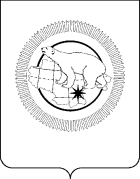 ПРИКАЗВ соответствии с Постановлением Правительства Российской Федерации от 31 декабря 2022 года № 2560 «Об утверждении Правил размещения государственными органами, органами местного самоуправления и подведомственными организациями информации на своих официальных страницах, получения доступа к информации, размещаемой на официальных страницах, и осуществления взаимодействия с пользователями информацией на официальных страницах с использованием инфраструктуры, обеспечивающей информационно-технологическое взаимодействие информационных систем, используемых для предоставления государственных и муниципальных услуг и исполнения государственных и муниципальных функций в электронной форме, предусмотренной Федеральным законом «Об организации предоставления государственных и муниципальных услуг», и Правил взаимодействия официальных сайтов и официальных страниц с федеральной государственной информационной системой «Единый портал государственных и муниципальных услуг (функций)», включая требования, предъявляемые к такому взаимодействию»,ПРИКАЗЫВАЮ:1. Утвердить прилагаемые Правила размещения Департаментом социальной политики Чукотского автономного округа и подведомственными ему учреждениями информации на своих официальных страницах, получения доступа к информации, размещаемой на официальных страницах, и осуществления взаимодействия с пользователями информацией на официальных страницах с использованием инфраструктуры, обеспечивающей информационно-технологическое взаимодействие информационных систем, используемых для предоставления государственных услуг и исполнения государственных функций в электронной форме.2. Контроль за исполнением настоящего приказа оставляю за собой.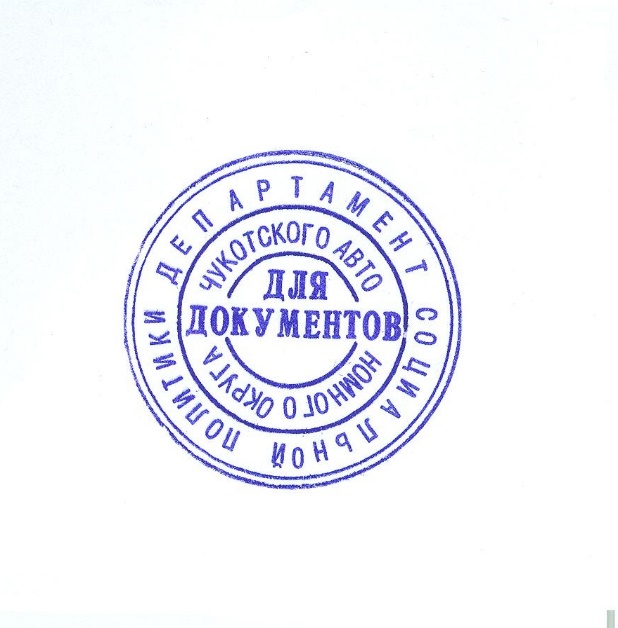 Начальник Департамента                                                                                              Л.Н. БрянцеваПравила
размещения Департаментом социальной политики Чукотского автономного округа и подведомственными ему учреждениями информации на своих официальных страницах, получения доступа к информации, размещаемой на официальных страницах, и осуществления взаимодействия с пользователями информацией на официальных страницах с использованием инфраструктуры, обеспечивающей информационно-технологическое взаимодействие информационных систем, используемых для предоставления государственных услуг и исполнения государственных функций в электронной форме1. Настоящие Правила определяют порядок размещения Департаментом социальной политики Чукотского автономного округа (далее – Департамент) и подведомственными ему учреждениями (далее – Учреждения) информации на своих официальных страницах, получения Департаментом, Учреждениями доступа к информации, размещаемой на официальных страницах, и осуществления взаимодействия Департамента, Учреждений с пользователями информацией на официальных страницах с использованием инфраструктуры, обеспечивающей информационно-технологическое взаимодействие информационных систем, используемых для предоставления государственных и муниципальных услуг и исполнения государственных и муниципальных функций в электронной форме, предусмотренной Федеральным законом от 27 июля 2010 года № 210-ФЗ «Об организации предоставления государственных и муниципальных услуг» (далее – инфраструктура взаимодействия).2. Для размещения информации на официальных страницах, получения доступа к информации, размещаемой на официальных страницах, и осуществления взаимодействия с пользователями информацией на официальных страницах с использованием инфраструктуры взаимодействия Департамент, Учреждения определяют приказом уполномоченных лиц, авторизованных в информационных системах и (или) программах для электронных вычислительных машин, соответствующих требованиям, предусмотренным статьей 10 Федерального закона от 27 июля 2006 года № 149-ФЗ «Об информации, информационных технологиях и о защите информации», определенных Правительством Российской Федерации для создания официальных страниц (далее – социальная сеть), и прошедших идентификацию и аутентификацию с использованием единой системы идентификации и аутентификации (далее – уполномоченные лица).3. Уполномоченные лица используют инфраструктуру взаимодействия, отдельные элементы которой обеспечивают:идентификацию и аутентификацию уполномоченных лиц с использованием федеральной государственной информационной системы «Единая система идентификации и аутентификации в инфраструктуре, обеспечивающей информационно-технологическое взаимодействие информационных систем, используемых для предоставления государственных и муниципальных услуг в электронной форме» (далее – ЕСИА);размещение информации на официальных страницах, включая их информационное наполнение, формирование, корректировку и удаление информации, размещаемой Департаментом, Учреждениями на официальных страницах, обеспечение доступа к такой информации в целях ее корректировки или удаления, а также взаимодействие с пользователями информацией с использованием федеральной государственной информационной системы «Единый портал государственных и муниципальных услуг (функций)» (далее – Единый портал).4. Единый портал, для обеспечения размещения информации на официальных страницах, получения доступа к информации, размещенной на официальных страницах, и осуществления взаимодействия с пользователями информацией, используется в соответствии с Правилами взаимодействия официальных сайтов и официальных страниц с федеральной государственной информационной системой «Единый портал государственных и муниципальных услуг (функций)», включая требования, предъявляемые к такому взаимодействию, утвержденными Постановлением Правительства Российской Федерации от 31 декабря 2022 года № 2560 «Об утверждении Правил размещения государственными органами, органами местного самоуправления и подведомственными организациями информации на своих официальных страницах, получения доступа к информации, размещаемой на официальных страницах, и осуществления взаимодействия с пользователями информацией на официальных страницах с использованием инфраструктуры, обеспечивающей информационно-технологическое взаимодействие информационных систем, используемых для предоставления государственных и муниципальных услуг и исполнения государственных и муниципальных функций в электронной форме, предусмотренной Федеральным законом «Об организации предоставления государственных и муниципальных услуг», и Правил взаимодействия официальных сайтов и официальных страниц с федеральной государственной информационной системой «Единый портал государственных и муниципальных услуг (функций)», включая требования, предъявляемые к такому взаимодействию».5. На официальных страницах Департамента, Учреждений размещается и поддерживается в актуальном состоянии информация, указанная в части 1 статьи 13 Федерального закона от 9 февраля 2009 года № 8-ФЗ «Об обеспечении доступа к информации о деятельности государственных органов и органов местного самоуправления», с использованием Единого портала и способов, доступных в социальной сети.6. Размещение информации на официальных страницах Департамента, Учреждений осуществляется после авторизации уполномоченных лиц в социальной сети.При размещении информации на официальных страницах уполномоченными лицами обеспечивается использование русского языка в соответствии с правилами орфографии и пунктуации русского языка.Также информация может размещаться на языках народов Российской Федерации или иностранных языках.7. Взаимодействие с пользователями информацией на официальных страницах Департамента, Учреждений осуществляется с использованием инфраструктуры взаимодействия посредством Единого портала путем получения от пользователей информацией сообщений и обращений, обработки и направления ответов на такие сообщения и обращения, выявления мнения пользователей информацией при исполнении Департаментом, Учреждениями полномочий (осуществлении функций), в том числе посредством проведения опросов, голосований и процессов участия граждан в публичных слушаниях, а также с использованием иных доступных в социальной сети способов взаимодействия.Для осуществления взаимодействия с пользователями информацией посредством Единого портала Департамент, Учреждения размещают на своих официальных страницах электронные формы платформы обратной связи Единого портала и осуществляют с их использованием взаимодействие с пользователями информацией в соответствии с техническими требованиями к такому взаимодействию, определяемыми оператором Единого портала.8. Уполномоченные лица при использовании официальных страниц, в том числе при размещении информации на официальных страницах, получении доступа к информации, размещаемой на официальных страницах, и осуществлении взаимодействия с пользователями информацией на официальных страницах, обязаны соблюдать правила ведения официальных страниц, определяемые Министерством цифрового развития, связи и массовых коммуникаций Российской Федерации.ДЕПАРТАМЕНТ СОЦИАЛЬНОЙ ПОЛИТИКИ ЧУКОТСКОГО АВТОНОМНОГО ОКРУГАот 9 марта 2023 года№191г. АнадырьОб утверждении Правил размещения Департаментом социальной политики Чукотского автономного округа и подведомственными ему учреждениями информации на своих официальных страницах, получения доступа к информации, размещаемой на официальных страницах, и осуществления взаимодействия с пользователями информацией на официальных страницах с использованием инфраструктуры, обеспечивающей информационно-технологическое взаимодействие информационных систем, используемых для предоставления государственных услуг и исполнения государственных функций в электронной формеУТВЕРЖДЕНЫПриказом Департамента социальной политики Чукотского автономного округа от 9 марта 2023 года № 191